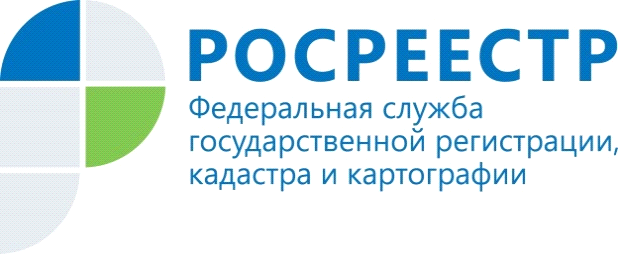 Заключено соглашение с СОГБУ МФЦ о приеме заявлений на получение «дальневосточного гектара»Управление Росреестра по Смоленской области заключило соглашение с СОГБУ МФЦ о приеме заявлений о предоставлении в безвозмездное пользование гражданам России земельных участков на Дальнем Востоке.В соответствии с соглашением, сотрудники СОГБУ МФЦ с 1 февраля 2017 года принимают заявления граждан, решивших получить в безвозмездное пользование земельный участок, и помогают им оформлять заявки с помощью федеральной информационной системы «На Дальний Восток», которая размещена на сайте «Надальнийвосток.рф».Согласно закону, вступившему в силу 1 июня 2016 года, каждый россиянин  сможет один раз получить в безвозмездное пользование гектар земли на Дальнем Востоке. Участок предоставляется на пять лет, он должен быть свободен от прав третьих лиц и находиться в свободном обороте. Через пять лет при условии освоения земли ее можно будет взять в аренду или получить в собственность бесплатно. С 1 октября 2016 года все жители Дальнего Востока могут получить земельный участок на территории своих субъектов, а с 1 февраля 2017 года все россияне могут стать обладателями гектара земли на Дальнем Востоке.Пресс-служба Управления Росреестра по Смоленской области67_upr@rosreestr.ru214025, г. Смоленск, ул. Полтавская, д.8